Муниципальное дошкольное образовательное учреждение«Детский сад №29»ООД (интегрированное)по речевому развитию в старшей группеГ. Х. Андерсена «Дюймовочка»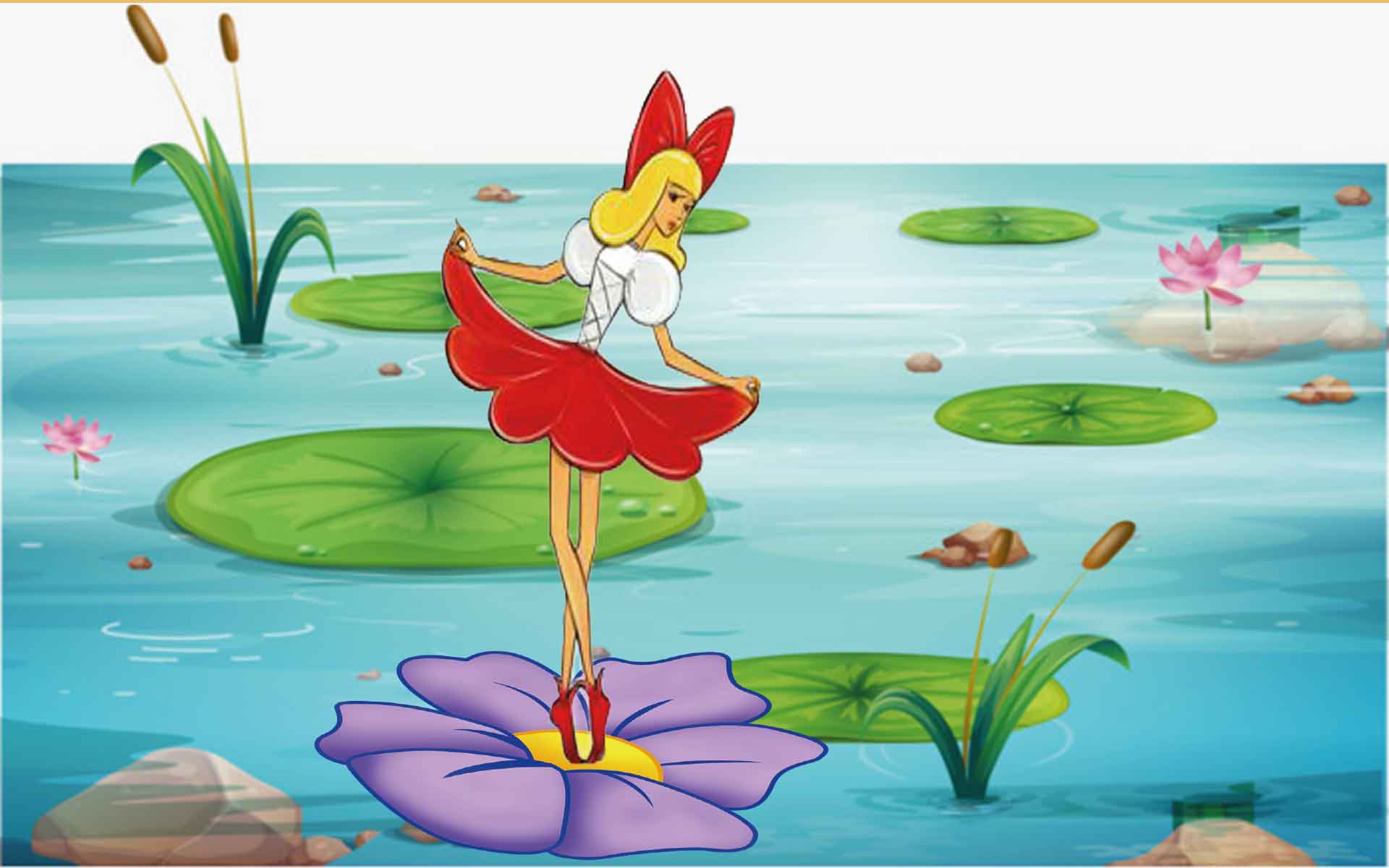                                                                                                      Воспитатели:                                                                                                     Минеева М.М.                                                                                                     Юничева А.Р.Цель:закреплять умение различать сказку, правильно оценивать поступки героев; учить детей высказывать личностное отношение к произведению; продолжать работу по обогащению и активизации словаря, совершенствованию звуковой культуры речи, воспитывать доброжелательность, желание быть справедливым; развивать фантазию, расширять интерес к игре-драматизации.Задачи:
1. Обучающие: познакомить детей со сказкой Г. Х. Андерсена «Дюймовочка», уточнить героев сказки; учить узнавать сказку по заданию; продолжить знакомить детей со сказками зарубежного писателя – Г.Х.Андерсена.2. Развивающие: развивать умение действовать согласованно; развивать речь детей как средство общения; развивать логическое мышление, творческое воображение, память. 3.Воспитательные: воспитывать любовь к сказкам, любовь к устному народному творчеству; воспитывать навыки сотрудничества, инициативности; воспитывать эмоциональные чувства; воспитывать положительные человеческие качества. Интеграция образовательных областей: речевое развитие, познавательное развитие, художественно – эстетическое развитие.Методы: наглядные, словесные, объяснительно-иллюстративные.Оборудование:Для педагога:- Электронная доска(проектор), презентация на электронном носителе, выставка книг, образцы иллюстраций по сказке, портрет Г. Х. Андерсена, иллюстрации к сказке «Дюймовочка», маленькая куколка- «Дюймовочка».Для детей: альбомы, простые карандаши, ластики, цветные карандаши.
1.Предварительная работа:
Чтение сказки " Дюймовочка "
2.Ход НОД" Встреча с Дюймовочкой "
Воспитатель:-"Ребята, хотели бы вы попасть в сказку?"(ответы)Тогда попробуйте отгадать загадку: в этой сказке говорится об очень маленькой девочке (ответ) Правильно, Дюймовочка. Вот в эту сказку мы и попытаемся попасть. А вот и цветок, на котором сидела Дюймовочка (показываю воображаемый цветок на пальцах рук). Ребята, вы тоже можете показать цветочек для Дюймовочки. Сомкните ладони, а теперь разведите в стороны, получился бутон. Пошевелите пальчиками. Вот какие красивые цветы получились! Понюхайте цветы.
Ребята, скажите, какая была Дюймовочка? (ответы: маленькая)
Покажите пальчиками, какая она маленькая.
Давайте возьмёмся за руки и отправимся в чудесный сад, где находится домик Дюймовочки. По дороге мы должны быть внимательными, дорога наша лежит через лес, а там какие опасности нас могут поджидать? (ответы детей: серый волк, медведь, хитрая лиса, леший).
Ребята, давайте потренируемся на внимательность. Встали в круг. Как только я произнесу "леший", вы вытягиваете руки вверх, встаёте на носочки и идёте по кругу. Когда я произнесу"Дюймовочка", приседаете на корточки и идёте гуськом по кругу.
Вот мы и дошли до чудесного сада. (показываю домик). Здесь живёт Дюймовочка.
Ребята, какой домик у Дюймовочки? (ответы: маленький, красивый, какого цвета).
Сколько окон в домике? (ответы).
Скажите, а что находится в домике? (предположения детей).
Какая мебель по размеру, большая или маленькая? (ответы) Почему? (ответы).
Скажите, а что Дюймовочка делает целыми днями? (ответы).
Давайте постучимся в домик. (постучали кулачком по столикам).
Показываю куклу Дюймовочку. Ребята, давайте поздороваемся с Дюймовочкой. (дети говорят: здравствуй!).
Давайте опишем одежду нашей гостьи. (несколько детей составляют рассказ).
Ребята, посмотрите вокруг, может у кого-то из вас тоже белое платье и розовые носочки? Давайте поищем такого человека.
Называем имя ребенка…, выходи в серединку, а мы с ребятами попробуем описать твой наряд. (несколько детей описывают одежду ).
Молодцы, ребята! Похожа (имя ребенка…) на Дюймовочку? (ответы).
Ребята, Дюймовочка что-то загрустила, как вы думаете, почему, что с ней случилось? Почему у людей бывает плохое настроение? (ответы детей).
Правильно, плохое настроение бывает, если кого-то обидели, кто-то заболел или упал.
Что же с Дюймовочкой произошло в сказке? (дети рассказывают, что Дюймовочку украла жаба и хотела отдать замуж за своего сына).
Ребята, слышите, что-то шумит? (создаю звуки шелеста листьев). Давайте спрячемся за стульчики. Тишина, выглянем из-за стульчиков. Выходите, ребята, это листва на деревьях шелестит. Давайте покажем, как шумят листочки.( произносим хором звук ш...ш...ш...).
Ребята, а где же наша Дюймовочка? Её, наверное, ветром унесло, она же маленькая? Давайте её поищем. (дети ищут и находят).
Ребята, расскажите, кто помог Дюймовочке уплыть от жабы? (ответ: рыбки).
Скажите, жаба - это положительный герой или отрицательный? Ребята, положительный-это значит добрый и хороший, а отрицательный-это злой, не хороший. Теперь подумайте и скажите, какая жаба? (ответы детей).
Ребята, что случилось с Дюймовочкой дальше? К кому она попала? (ответы детей: наступил холод, Дюймовочка замёрзла и пришла к дверям полевой мыши и та оставила её жить у себя).
Что же произошло дальше? (рассказ детей).
Ребята, какой был крот, где он жил? (ответы детей).
Кто помог Дюймовочке убежать от крота? (ответы: ласточка).
Когда Дюймовочка попала в тёплые края, кого она встретила? (ответ : короля эльфов).
Правильно, ребята.
Что же произошло в конце сказки? (рассказы детей).
Ребята, а что бы могло произойти с Дюймовочкой, если бы она не попала к полевой мыши? (рассуждения детей).
Скажите, счастлива ли Дюймовочка с королём эльфов? (ответы).
Давайте помашем ручками Дюймовочке, попрощаемся с ней.
До свидания, Дюймовочка!3.А сейчас, физкультминутка. (Здоровье сберегающий компонент).Спал цветок и вдруг проснулся (Движение корпусом вправо, влево) 
Больше спать не захотел. (Движение корпусом вперед, назад) 
Шевельнулся, потянулся,  (Руки вверх, потянуться) 
Взвился вверх и полетел. (Руки вверх, влево, вправо) 
Солнце утром лишь проснётся,
Бабочка кружит и вьётся. (Покружиться)4.Ребята, чтобы оставить память о встрече с Дюймовочкой, давайте нарисуем цветочек, на котором она сидела (изобразительная деятельность детей).5. Подведение итогов занятия.Выставка и анализ работ.А теперь посмотрим ваши работы (дети вешают свои работы на доску).Молодцы! Все помогли Дюймовочке попасть в страну эльфов!5. Организационное завершение занятия.Наше занятие подошло к концу. Молодцы, все сегодня хорошо работали и справились с поставленной целью. Большое всем спасибо! До свидания!Уборка рабочих мест.